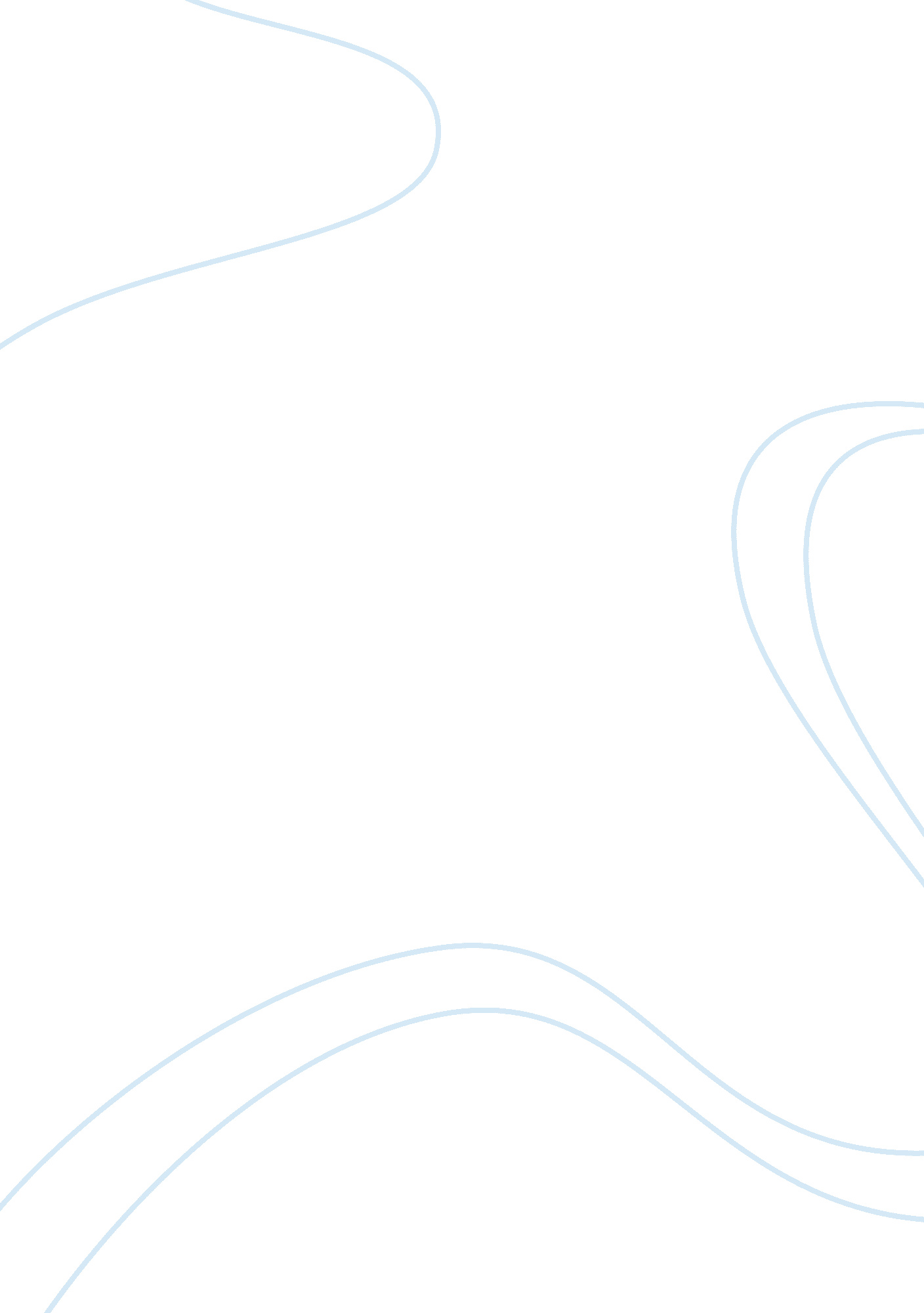 The world is flatBusiness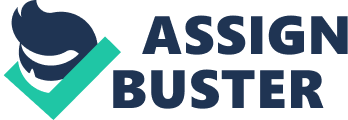 Teacher Do you agree or disagree with Friedmans assessment that the world is flat? Be sure to justify your answer. I agree that the world is flat. Globalization and the technological advances are the drivers that made the world flat. The world being flat meant that people are now more able to collaborate, compete and share with others of different cultures, religions, educational backgrounds and languages. It also meant that the world is becoming more competitive than before. 
2. What are the potential impacts of a flat world for a student performing a job search? 
A flat world meant that competition is tougher for a student performing a job search because the geographic barrier is now virtually erased. Such, students from other countries/areas can apply for the same job even if he or she is far away (due to advances in technology) making the competition tougher. For skilled students however, it meant greater opportunity because he or she can apply for jobs beyond his or her geographical location. 
3. What can you do to prepare yourself for competing in a flat world? 
In addition to being really good with my area of expertise, I should also learn other skills such as computer skills because technology is the way of the future. Almost all jobs virtually involve technology and I must equip myself with this skill to make myself employable. I must also learn how to work with other people of different cultures because the work setting in the future will be characterised by diversity where people of different nationality will have to work together. 
I must also continue to learn new skills considering the fast pace of change in the workplace to keep my skillsets relevant and make myself employable at all times. 
4. What is a current flattener (other than social media, smartphones, or other obvious ones) not mentioned on Friedmans list and why do you think so? 
Online base jobs are one of the world flattener. They are one of the world’s flattener because it makes people mobile in terms of seeking employment without even leaving their homes. They are as productive as those who go to office except that they are working in the comfort of their homes. Business organization are already adapting to these kind of work structure which they call telecommuting recognizing the advantages it offer both to the company and the employee. 